БІЗНЕС-ПЛАНУВАННЯ В ТУРИЗМІкурс за виборомперший (бакалаврський) рівень вищої освіти2021/2022 н. р.курс 4, семестр VІІІПРО КУРСБізнес-план складає основу розвитку туристичної діяльності та обґрунтовує ефективне використання існуючих ресурсів. Як важливий документ для ведення бізнесу, бізнес-план потрібен власникові туристичної фірми не лише для отримання кредитів чи інвестиційних коштів, а й для досягнення більшого рівня ефективності діяльності підприємства.В рамках курсу  студенти вчаться робити висновки щодо конкретних ситуацій планування нововведень на підприємствах туристичного та готельно-ресторанного господарства; ефективно користуватися національними законодавчими і нормативними документами щодо діяльності підприємств сфери туризму; визначати доцільність впровадження нововведень. ЗМІСТ КУРСУЛекційна частина курсу передбачає такі теми:Види планів. Методи та способи планування.Стратегія розвитку підприємства та бізнес-планування. Основні етапи створення туристичного бізнесу.Ресурсний потенціал. Виробнича база підприємств сфери туризму .Практична частина курсу передбачає розвиток навичок:відбору показників для складання бізнес-плану підприємства.  оцінювання фінансово-економічного стану підприємства та розроблення оперативних планів;планування виробничої діяльності підприємства.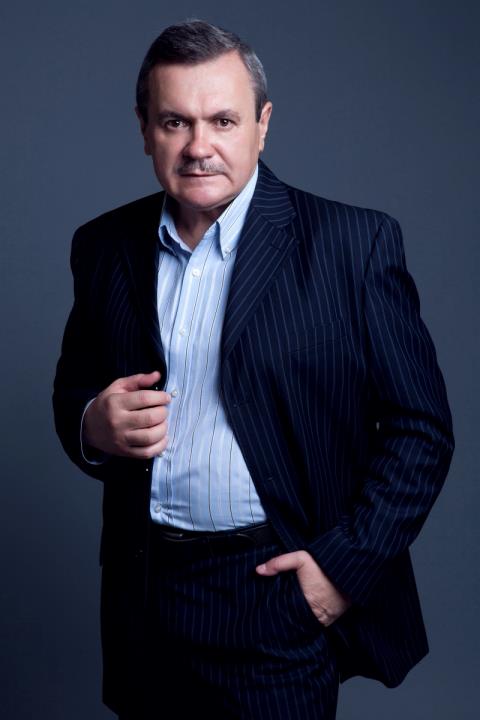 ПРО КУРСБізнес-план складає основу розвитку туристичної діяльності та обґрунтовує ефективне використання існуючих ресурсів. Як важливий документ для ведення бізнесу, бізнес-план потрібен власникові туристичної фірми не лише для отримання кредитів чи інвестиційних коштів, а й для досягнення більшого рівня ефективності діяльності підприємства.В рамках курсу  студенти вчаться робити висновки щодо конкретних ситуацій планування нововведень на підприємствах туристичного та готельно-ресторанного господарства; ефективно користуватися національними законодавчими і нормативними документами щодо діяльності підприємств сфери туризму; визначати доцільність впровадження нововведень. ЗМІСТ КУРСУЛекційна частина курсу передбачає такі теми:Види планів. Методи та способи планування.Стратегія розвитку підприємства та бізнес-планування. Основні етапи створення туристичного бізнесу.Ресурсний потенціал. Виробнича база підприємств сфери туризму .Практична частина курсу передбачає розвиток навичок:відбору показників для складання бізнес-плану підприємства.  оцінювання фінансово-економічного стану підприємства та розроблення оперативних планів;планування виробничої діяльності підприємства.ВИКЛАДАЧЗінченко Віктор Анатолійовичканд. істор. наук, заслужений працівник культури Україниzinchenko.sputnik@gmail.com  ЗАГАЛЬНА ТРИВАЛІСТЬ КУРСУ:3 кредити ЄКТС/90 годинаудиторні – 36 годинсамостійна робота – 54 годин МОВА ВИКЛАДАННЯукраїнськаПОПЕРЕДНІ УМОВИ ДЛЯ ВИВЧЕННЯ ДИСЦИПЛІНИ:курс адаптований для студентів, що навчаються за різними ОП  ФОРМА ПІДСУМКОВОГО КОНТРОЛЮ:залікПРО КУРСБізнес-план складає основу розвитку туристичної діяльності та обґрунтовує ефективне використання існуючих ресурсів. Як важливий документ для ведення бізнесу, бізнес-план потрібен власникові туристичної фірми не лише для отримання кредитів чи інвестиційних коштів, а й для досягнення більшого рівня ефективності діяльності підприємства.В рамках курсу  студенти вчаться робити висновки щодо конкретних ситуацій планування нововведень на підприємствах туристичного та готельно-ресторанного господарства; ефективно користуватися національними законодавчими і нормативними документами щодо діяльності підприємств сфери туризму; визначати доцільність впровадження нововведень. ЗМІСТ КУРСУЛекційна частина курсу передбачає такі теми:Види планів. Методи та способи планування.Стратегія розвитку підприємства та бізнес-планування. Основні етапи створення туристичного бізнесу.Ресурсний потенціал. Виробнича база підприємств сфери туризму .Практична частина курсу передбачає розвиток навичок:відбору показників для складання бізнес-плану підприємства.  оцінювання фінансово-економічного стану підприємства та розроблення оперативних планів;планування виробничої діяльності підприємства.